Jarní úklid kostela FOŘTSpolek pro kostel Fořt                                        pořádá v sobotu 4. května 2019 od 9:00 hodin jarní úklid kostela Nejsvětější Trojice ve Fořtu.Sraz pomocníků v 9:00 hodin u kostela ve Fořtu.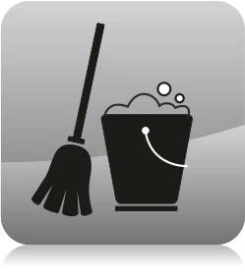 